Showcase 24 on Saturday 26th & Sunday 27th October at Bromsgrove SchoolStallholder Terms & ConditionsA standard stall is a 6 feet x 2 feet 6 inches trestle table. A large stall is two 6 feet x 2 feet 6 inches trestle tables.Stallholders not requiring trestle table hire must specify their own table size requirements when booking for Showcase 24.Please tell us if you require access to a power point for your stall when completing your application form. You will need to supply your own extension leads. Stalls needing power will have to be placed on the outside of the room, limited spaces are available.Exhibitors are welcome to bring their own display racks, backboards, display equipment, etc but these must sit inside the footprint allocated. Set up/Drop off: Friday 25th 13:00-16:00 & Saturday 26th 07:30-09:30 Showcase 24 opens to the public at 10:00 and closes at 16:30 on Saturday 26th October and Sunday 27th October. Please remove all your items by 17:00 at the latest on Sunday 27th October. Any items not removed will be disposed of. Payments for stalls are fully refundable in the following circumstances: You cancel your booking more than 30 days prior to Showcase 24 (up to 25th September 2024); orWe are unable to accommodate you at Showcase 24 for any reason whatsoever; orShowcase 24 is cancelled. You are responsible for your goods and equipment, Creative Art Showcase hold no liability for loss or damage, at any time. You are advised to carry your own insurance (not compulsory).Sales are entirely the stallholder’s responsibility for the duration of Showcase 24. Similarly, donations to charity are entirely voluntary but Creative Art Showcase may request knowledge of the amount you are donating for publicity and feedback, a form to facilitate this information and feedback forms will be passed to you – we appreciate your advice on future shows.Should Showcase 24 need to be Covid secure there will be appropriate measures in place. All exhibitors and guests of Showcase 24 will be required to conform with any Social Distancing and Health and Hygiene Laws in place at the time, anyone not conforming will be asked to leave. Wi-Fi will be available for internet & payment processing. Please make provision for your personal refreshment requirements during Showcase 24 (there is a café available onsite).  Creative Art Showcase has Public Liability Insurance for the event. The drop off area at Bromsgrove School is off Worcester Road (B61 7HP), you will be directed to the exhibitor parking zone later.Creative Art Showcase is a registered charity no 1198055.Our mission is making creativity, in all its diverse forms, accessible to all our communities.https:www.creativeartshowcase.org 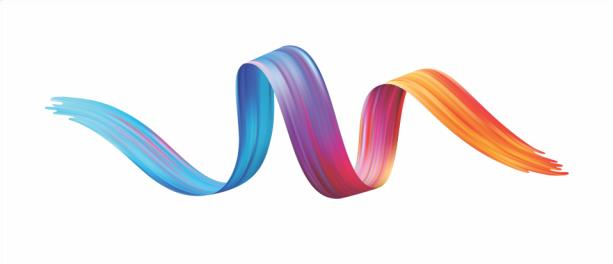 CREATIVE ART SHOWCASE, Worms Ash Farm, Cockshutt Lane, Dodford, B61 9ATTelephone: 07818 830988Email: creativeartshowcase1@gmail.com